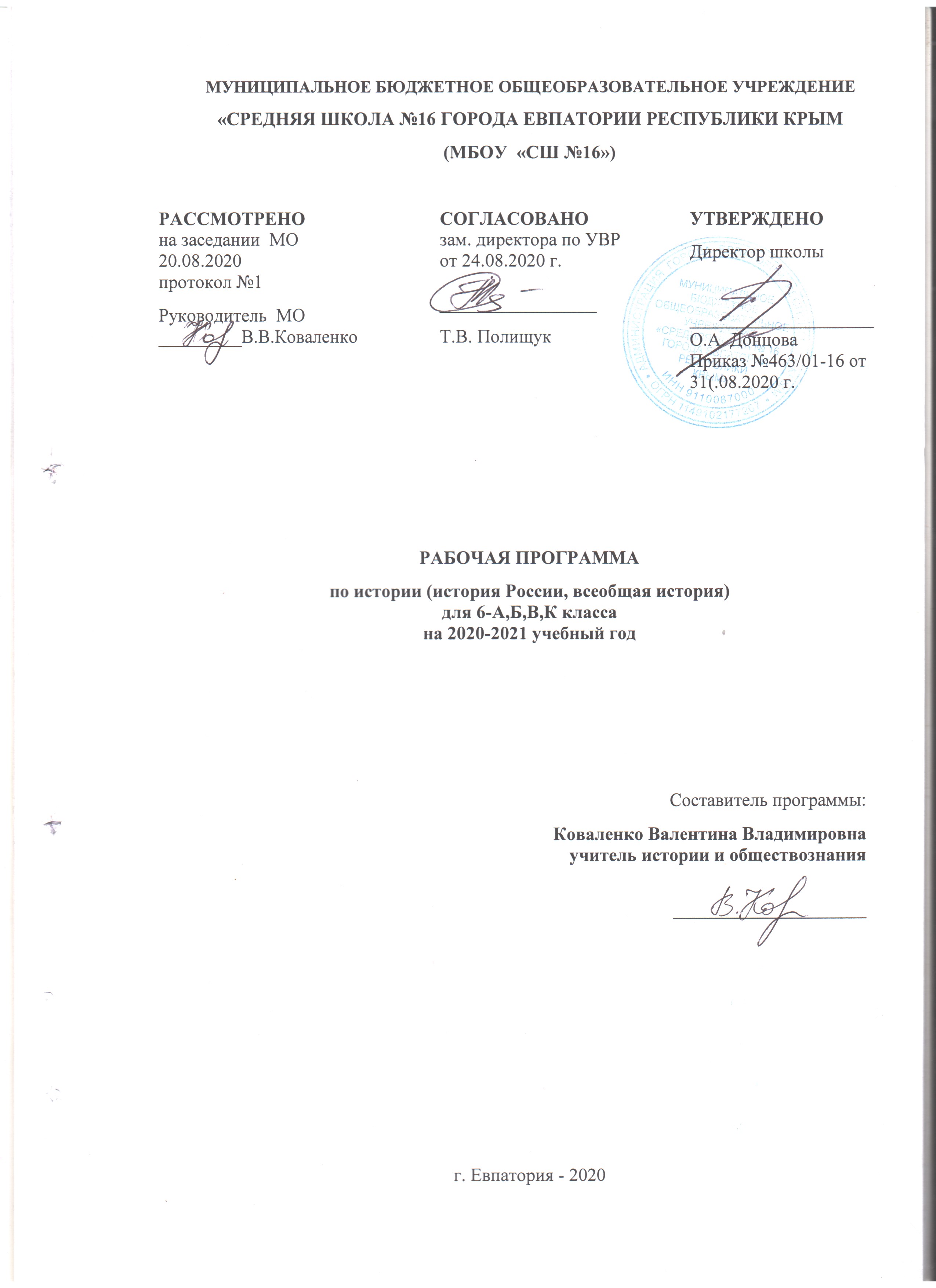  Образовательный стандарт:Приказ Министерства образования и науки России от 17 декабря 2010 г. № 1897 "Об утверждении Федерального государственного образовательного стандарта основного общего образования"(с изменениями от 31.12.2015 г. №1577).Рабочая программа для 6 класса составлена на основе авторской программы:Обществознание. 5–9 классы. Рабочие программы. Предметная линия учебников под ред. Л. Н. Боголюбова / Л. Н. Боголюбов, Л. Ф. Иванова, Н. И. Городецкая. – М.: Просвещение, 2014.Учебник: Л.Н.Боголюбов,Л.Ф.Иванова.Обществознание,6 класс:М.Просвещение,2014Планируемые результаты освоения учебного предмета.Личностные: мотивированность на посильное и созидательное участие в жизни общества;заинтересованность не только в личном успехе, но и в благополучии и процветании своей страны;ценностные ориентиры, основанные на идеях патриотизма, любви и уважения к Отечеству; необходимости поддержания гражданского мира и согласия; отношении к человеку, его правам и свободам как высшей ценности; стремлении к укреплению исторически сложившегося государственного единства; признании равноправия народов, единства разнообразных культур; убеждённости в важности для общества семьи и семейных традиций; осознании своей ответственности за страну перед нынешними и грядущими поколениями.Метапредметные: умении сознательно организовывать свою познавательную деятельность (от постановки цели до получения и оценки результата);способности анализировать реальные социальные ситуации, выбирать адекватные способы деятельности и модели поведения в рамках реализуемых основных социальных ролей, свойственных подросткам; овладении различными видами публичных выступлений (высказывания, монолог, дискуссия) и следовании этическим нормам и правилам ведения диалога; умении выполнять познавательные и практические задания, в том числе с использованием проектной деятельности на уроках и в доступной социальной практике, на:использование элементов причинно-следственного анализа; исследование несложных реальных связей и зависимостей; определение сущностных характеристик изучаемого объекта; выбор верных критериев для сравнения, сопоставления, оценки объектов;поиск и извлечение нужной информации по заданной теме в адаптированных источниках различного типа;перевод информации из одной знаковой системы в другую (из текста в таблицу, из аудиовизуального ряда в текст и др.); выбор знаковых систем адекватно познавательной и коммуникативной ситуации;подкрепление изученных положений конкретными примерами;оценку своих учебных достижений, поведения, черт своей личности с учётом мнения других людей, в том числе для корректировки собственного поведения в окружающей среде; выполнение в повседневной жизни этических и правовых норм, экологических требований;определение собственного отношения к явлениям современной жизни, формулирование своей точки зрения.Предметные: относительно целостное представление об обществе и человеке, о сферах и областях общественной жизни, механизмах и регуляторах деятельности людей;понимание побудительной роли мотивов в деятельности человека, места ценностей в мотивационной структуре личности, их значения в жизни человека и развитии общества;знание основных нравственных и правовых понятий, норм и правил, понимание их роли как решающих регуляторов общественной жизни; умение применять эти нормы и правила к анализу и оценке реальных социальных ситуаций; установка на необходимость руководствоваться этими нормами и правилами в собственной повседневной жизни;приверженность гуманистическим и демократическим ценностям, патриотизм и гражданственность;знание особенностей труда как одного из основных видов деятельности человека, основных требований трудовой этики в современном обществе, правовых норм, регулирующих трудовую деятельность несовершеннолетних;понимание значения трудовой деятельности для личности и для общества; понимание специфики познания мира средствами искусства в соотнесении с другими способами познания; ; понимание языка массовой социально-политической коммуникации, позволяющее осознанно воспринимать соответствующую информацию; умение различать факты, аргументы, оценочные суждения;понимание значения коммуникации в межличностном общении;умение взаимодействовать в ходе выполнения групповой работы, вести диалог, участвовать в дискуссии, аргументировать собственную точку зрения;знакомство с отдельными приёмами и техниками преодоления конфликтов;ценностные ориентиры, основанные на идеях патриотизма, любви и уважения к Отечеству; на отношении к человеку, его правам и свободам как к высшей ценности; на стремлении к укреплению исторически сложившегося государственного единства; на признании равноправия народов, единства разнообразных культур; на убеждённости в важности для общества семьи и семейных традиций; на осознании необходимости поддержания гражданского мира и согласия, своей ответственности за судьбу страны перед нынешними и грядущими поколениями.          В результате изучения курса"Обществознания"Ученик научится:понимать  побудительную роль мотивов в деятельности человека, места ценностей в мотивационной структуре личности, их значения в жизни человека и развитии общества;знать основные нравственные и правовые понятия, норм и правил, понимание их роли как решающих регуляторов общественной жизни; умение применять эти нормы и правила к анализу и оценке реальных социальных ситуаций; установка на необходимость руководствоваться этими нормами и правилами в собственной повседневной жизни Ученик  получит возможность научиться:анализировать реальные социальные ситуации, выбирать адекватные способы деятельности и модели поведения в рамках реализуемых основных социальных ролей, свойственных подросткам; овладевать различными видами публичных выступлений (высказывания, монолог, дискуссия) и следовании этическим нормам и правилам ведения диалога; уметь выполнять познавательные и практические задания, в том числе с использованием проектной деятельности на уроках и в доступной социальной практике.Содержание учебного курса         Введение (1 ч.)Тема 1. Человек в социальном измерении  (12 ч.)Цели и ценность человеческой жизни. Биологическое и социальное в человеке. Мышление и речь. Отличие человека от животных. Наследственность.Личность как совокупность важнейших человеческих качеств. Индивидуальность человека. Качества сильной личности.Познание мира. Познание самого себя (самопознание). Самосознание   и самооценка. Способности человека.Деятельность человека, ее основные формы (труд, игра, учение). Особенности игры как одной из основных форм деятельности людей в детстве. Связь между деятельностью и формированием личности. Знания и умения как условие успешной деятельности.Потребности человека — биологические, социальные, духовные. Индивидуальный характер потребностей. Духовный мир человека. Мысли и чувства.Жизненный успех Слагаемые жизненного успеха. Привычка к труду помогает успеху. Готовимся выбирать профессию. Поддержка близких – залог успеха. Выбор жизненного пути. Образование и его значимость в условиях информационного общества.Тема 2. Человек среди людей (11 ч.) Человек и его ближайшее окружение. Межличностные отношения. Роль чувств в отношениях между людьми. Сотрудничество и соперничество.Социальные группы (большие и малые). Одноклассники, сверстники, друзья. Группы формальные и неформальные. Лидеры. Групповые нормы.Общение — форма отношения человека к окружающему миру. Цели общения. Средства общения. Особенности общения со сверстниками, старшими и младшими.Человек среди других людей. Солидарность, лояльность, толерантность, взаимопонимание.Межличностные конфликты, причины их возникновения. Агрессивное поведение. Конструктивное разрешение конфликта. Как победить обиду и установить контакт. Тема 3. Нравственные основы жизни (8ч.)Человек славен добрыми делами. Доброе — значит хорошее. Мораль. Золотое правило морали. Учимся делать добро.Быть смелым. Страх — защитная реакция человека. Преодоление страха. Смелость и отвага. Противодействие злу.Человечность. Гуманизм — уважение и любовь к людям. Внимание к тем, кто нуждается в поддержке.Повторение и обобщение учебного курса (2ч.)                                          Тематическое планирование Календарно – тематическое планирование № п/пНаименование разделов и темКоличество часов1Введение.12Тема 1. Человек в социальном измерении. 123Тема 2. Человек среди людей. 114Тема 3. Нравственные основы жизни.85Повторение и обобщение  учебного  курса2ИТОГО34№ п/п№ п/пДатаДатаТема урокаПланФактПланфакт1104.09Введение. Тема 1. Человек в социальном измерении. (12 часов).Тема 1. Человек в социальном измерении. (12 часов).Тема 1. Человек в социальном измерении. (12 часов).Тема 1. Человек в социальном измерении. (12 часов).Тема 1. Человек в социальном измерении. (12 часов).2211.09Человек – личность.318.09Индивидуальность.425.09Человек познает мир.502.10Познание себя.609.10Человек и его деятельность.716.10Жизнь человека многогранна.823.10Потребности человека.930.10Мир мыслей и чувств.1013.11На пути к жизненному успеху.1120.11Выбор жизненного пути.1227.11Практикум по теме «Человек в социальном измерении»1304.12Повторение и обобщение по теме:Человек в социальном измерении.Тема 2. Человек среди людей. (11 часов)Тема 2. Человек среди людей. (11 часов)Тема 2. Человек среди людей. (11 часов)Тема 2. Человек среди людей. (11 часов)Тема 2. Человек среди людей. (11 часов)1411.12Межличностные отношения.1518.12Виды межличностных отношений.1625.12Человек в группе.1715.01Поощрения и наказания.1822.01Общение.1929.01Особенности общения со сверстниками.2005.02Особенности общения со старшими и младшими.2112.02Конфликты в межличностных отношениях.2219.02Как не проиграть в конфликте.2326.02Практикум по теме «Человек среди людей»2405.03Повторение и обобщение по теме:Человек среди людей.         Тема3. Нравственные основы жизни. ( 8 часов).             Тема3. Нравственные основы жизни. ( 8 часов).             Тема3. Нравственные основы жизни. ( 8 часов).             Тема3. Нравственные основы жизни. ( 8 часов).             Тема3. Нравственные основы жизни. ( 8 часов).    2512.03Человек славен добрыми делами.2619.03Главное правило доброго человека.2702.04Будь смелым.2809.04Учимся побеждать страх.2916.04Человек и человечность.3023.04Прояви внимание к старикам.3130.04Практикум по теме «Нравственные основы жизни»3207.05Повторение и обобщение по теме:Нравственные основы жизни.3314.05Повторение и обобщение знаний по курсу.3421.05Повторение и обобщение знаний по курсу.